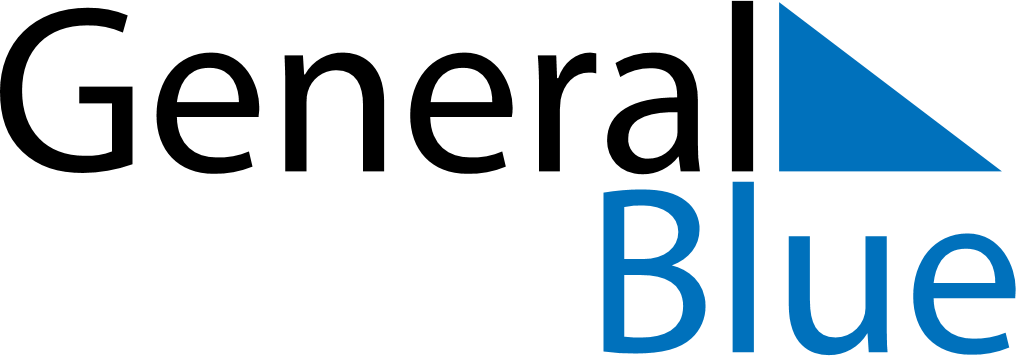 April 2020April 2020April 2020SpainSpainMondayTuesdayWednesdayThursdayFridaySaturdaySunday123456789101112Maundy ThursdayGood FridayEaster Sunday131415161718192021222324252627282930